Måned:  Marts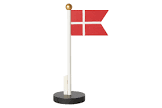 Alfred 2 år UGE: 9Science: vind og vejrMandagTirsdag  1TurdagOnsdag  2 KælderTorsdag 3  KreativFredag   4HyggeUGE:10Science: vind og vejrMandag  7LegepladsdagTirsdag   8TurdagOnsdag   9KælderTorsdag 10  KreativFredag   11HyggeUGE:11Mandag 14legepladsdagTirsdag  15TurdagOnsdag  16KælderTorsdag  17 KreativFredag   18HyggeUGE:12Mandag 21LegepladsdagTirsdag  22TurdagOnsdag  23 KælderTorsdag 24 KreativFredag   25HyggeUGE:13Mandag 28LegepladsTirsdag  29TurdagOnsdag  30KælderTorsdag 31KreativFredag   